Ministero dell’Istruzione, dell’Università e della Ricerca Ufficio Scolastico Regionale per la Lombardia 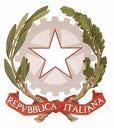 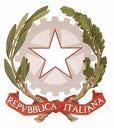 Ufficio IV - Ambito Territoriale di BresciaVia S.Antonio, 14 - 25133 Brescia - Codice  Ipa: m_piProt. MIUR AOOUSPBS R.U.  4394                     del 21 marzo 2016                               Ai Dirigenti scolastici Secondari secondo grado, statali e paritariAi Docenti referentiA tutti i DocentiAl Presidente Consiglio di Istituto ed alle componenti di rappresentanza Genitori Ai Genitori del Forum FoPAGS BresciaPC dott. Matteo Masserdotti matteo@tip.venturesOggetto. Progetto Day Dream: bando per giovani di promozione dell’imprenditorialità.   Si rende noto il progetto di educazione  e promozione dell’imprenditorialità Day Dream: bando per giovani di promozione dell’imprenditorialità.Il progetto nasce dalla volontà di Tip Ventures, Talent Garden, Editoriale Bresciana, con la partecipazione di SEI Consulting ed il patrocinio della Provincia di Brescia, ed ha l'obiettivo di sostenere l'avvio di attività imprenditoriali da parte di giovani della provincia di Brescia in età compresa tra i 16 e 30 anni.Per informazioni dettagliate progetto DayDream, consultare  www.festivalsupernova.it/daydream/Oggetto del bando è l'accompagnamento del giovane, o gruppo di giovani, che risulti vincitore, in un percorso che gli permetta di trasformare l'idea imprenditoriale in una vera e propria attività. A questo fine i soggetti precedentemente menzionati si sono impegnati ad offrire gratuitamente i propri servizi professionali, ognuno nelle specifiche competenze, per il raggiungimento dell'obiettivo. Le migliori idee di impresa potranno essere guidate in Brescia da TipVentures e Talent Garden.Infatti il vincitore del concorso sarà sostenuto nel lancio della sua idea sul portale di crowdfunding per poter raccogliere i fondi necessari a sviluppare il suo business.I vincitori saranno premiati nell’evento Supernova che si caratterizza come format partecipativo e diffuso che ambisce a coinvolgere, nel ruolo di attori protagonisti, tutti i soggetti delle attività̀ produttive siano esse creative, artistiche o istituzionali con la volontà̀ di rendere ogni cittadino consapevole della necessità di partecipare attivamente alla costruzione del proprio futuro e del suo ruolo fondamentale nel definire il cambiamento sociale. Per un maggior coinvolgimento dei giovani della Provincia di Brescia, è possibile chiedere interventi conoscitivi del progetto nelle scuole secondarie di secondo grado della provincia contattando daydream@tip.ventures  oppure il Dott. Matteo Masserdotti  in mail: matteo@tip.venturesCordiali saluti.		Il Dirigente regg.
	            Mario MavigliaFirma autografa sostituita a mezzo stampa ai sensi e per gli effetti dell'art. 3, c. 2, D. Lgs. n. 39/1993MM/fdc  Referente  Federica Di Cosimo Uff. tel. 0302012258 – mail: federica.dicosimo@istruzione.it